ВІДКРИТИЙ МІЖНАРОДНИЙ УНІВЕРСИТЕТ РОЗВИТКУ ЛЮДИНИ «УКРАЇНА»ІНСТИТУТ ПРАВА ТА СУСПІЛЬНИХ ВІДНОСИН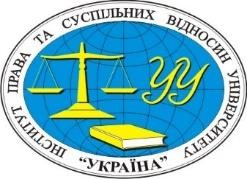 КАФЕДРА ГАЛУЗЕВОГО ПРАВА ТА ЗАГАЛЬНО ПРАВОВИХ ДИСЦИПЛІН«ЗАТВЕРДЖУЮ»Проректор з навчально-виховної роботи 	О.П. Коляда«	»	20	р.СИЛАБУСнавчальної дисципліниАДМІНІСТРАТИВНА ВІДПОВІДАЛЬНІСТЬосвітня програма «Право»(назва освітньої програми)освітнього рівня перший (бакалаврський) рівень(назва освітнього рівня)освітня програма 08 ПРАВО(назва освітньої програми)Галузь знань 08 ПРАВО(назва і назва галузі)спеціальність 081 ПРАВО(назва і назва спеціальності)Рік навчання: І, 1 семестрОбсяг кредитів: 4 кредити ECTS, 120 годинФорма підсумкового контролю: залікМова викладання: українськаКиїв 2023 рікОПИС НАВЧАЛЬНОЇ ДИСЦИПЛІНИПЕРЕДРЕКВІЗИТИ:Попередньо вивчені дисципліни – Теорія держави і права, Конституційне право, Адміністративне правоПОСТРЕКВІЗИТИ:Адміністративний процес , Актуальні проблеми теорії держави і права, Правалюдини і верховенство права, Виконання дипломної роботиМЕТОЮ НАВЧАЛЬНОЇ ДИСЦИПЛІНИ: засвоєння теоретико - правових положень, що стосуються поняття та властивостей адміністративної відповідальності, системи адміністративних стягнень і порядку їх застосування, її ролі в регулюванні суспільних відносин на сучасному етапі розвитку нашої держави; формування у майбутніх спеціалістів-юристів цілісного уявлення про особливості юридичної характеристики складів адміністративних проступків, які підвідомчі ОВС.ЗАВДАННЯ НАВЧАЛЬНОЇ ДИСЦИПЛІНИ «ІНФОРМАЦІЙНІ ТЕХНОЛОГІЇ В ГУЛУЗІ (ПРАВОВІ ІНФОРМАЦІЙНІ СИСТЕМИ)» є:націлювання майбутніх юристів на вивчення діючого законодавства про адміністративні правопорушення та практики його застосування;дослідження окремих шляхів удосконалення чинного законодавства;підвищення рівня професійної майстерності здобувачів освіти щодо вмілого й ефективного застосування його на практиці.ПЕРЕЛІК ЗАГАЛЬНИХ ПРОГРАМНИХ КОМПЕТЕНТНОСТЕЙ ОСВІТНЬОЇ ПРОГРАМИ, ЯКІ ЗАБЕЗПЕЧУЄ ДИСЦИПЛІНАосновні теоретико-правові положення інституту адміністративної відповідальності;систему та структуру чинного законодавства України про адміністративні правопорушення, зокрема КУпАП;характеристику юридичних складів окремих адміністративних правопорушень, підвідомчих ОВС та загальні правила накладання адміністративних стягнень за їх вчинення;особливості адміністративної відповідальності окремих категорій суб’єктів;основні положення провадження в справах про адміністративні правопорушення в ОВС.ПЕРЕЛІК СПЕЦІАЛЬНИХ (ФАХОВИХ) ПРОГРАМНИХ КОМПЕТЕНТНОСТЕЙ ОСВІТНЬОЇ ПРОГРАМИ, ЯКІ ЗАБЕЗПЕЧУЄДИСЦИПЛІНА*	тлумачити та застосовувати діюче адміністративне законодавство, зокрема КУпАП України під час розв’язання правових ситуацій;правильно використовувати форми та методи державного управління в практичній діяльності;готувати	акти	державного	управління	та	інші	службові	документи, приймати управлінські рішення;здійснювати функції із забезпечення законності в державному управлінні під час виконання оперативно-службових завдань.ПЕРЕЛІК ПРОГРАМНИХ РЕЗУЛЬТАТІВ НАВЧАННЯ ОСВІТНЬОЇ ПРОГРАМИ, ЯКІ ЗАБЕЗПЕЧУЄ ДИСЦИПЛІНА- на підставі узагальнення інформації про адміністративну відповідальність, виявляти загальні тенденції розвитку та їх взаємовпливу на національну правову систему.СТРУКТУРА ВИВЧЕННЯ НАВЧАЛЬНОЇ ДИСЦИПЛІНИТематичний планПримітки. 1. Слід зазначати також теми, винесені на самостійне вивчення. 2. АР – аудиторна робота, СР – самостійна робота, ІНДЗ – індивідуальне завдання. 3. Можуть застосовуватися такі форми і методи контролю знань, як опитування, письмове завдання для самостійного опрацювання, реферат, співбесіда, огляд додаткової літератури, підготовка та проведення презентації, складання кросворду за основними термінами теми, контрольна робота, письмове тестування, експрес-тестування, комп’ютерне тестування тощо, а також наведені в розділі ІІ таблиці пункту 11.1.ФОРМИ І МЕТОДИ НАВЧАННЯМетоди та форми організації та здійснення навчально-пізнавальної діяльностіЗ метою більш ефективної активізації навчально-пізнавальної діяльності студентів при вивченні навчальної дисципліни «Цивільне право» можуть використовуватись: оглядові лекції, лекції з проблемних питань, робота в малих групах, семінари-дискусії, ділові ігри, презентації, заняття із застосуванням комп'ютерної та телекомунікаційної техніки тощо.Кожен з видів методики застосовується викладачем на власний розсуд. При цьому, слід враховувати рівень підготовленості групи, кількість студентів, бажання студентів приймати участь в тому чи іншому виді методики активізації процесу навчання, а також особливості конкретної дисципліни.За джерелом інформації:словесні: лекція (традиційна, проблемна тощо) із застосуванням комп'ютерних інформаційних технологій (презентація PowerPoint), семінари, пояснення, розповідь, бесіда;наочні: спостереження, ілюстрація, демонстрація;практичні: вправи.Наприклад, лекції з проблемних питань покликані сприяти розвитку логічного мислення студентів і характеризуються тим, що коло питань теми може обмежуватися двома – трьома ключовими моментами, увага студентів концентрується на матеріалі, що не знайшов відображення в підручниках, використовується досвід закордонних навчальних закладів з роздачею під час лекцій друкованого матеріалу та виділенням головних висновків з питань, що розглядаються. При читанні лекцій можуть даватись питання для самостійного їх осмислення.За логікою передачі і сприйняття навчальної інформації: індуктивні, дедуктивні, аналітичні, синтетичні.Наприклад, робота в малих групах проводиться з метою активізації навчання при проведенні семінарських і практичних занять. Це так звані групи психологічного комфорту, де кожен учасник відіграє особливу роль і певними своїми індивідуальними якостями та знаннями доповнює інших. Використання цієї технології дає змогу структурувати практично-семінарські заняття за формою і змістом, створює можливість для участі кожного студента в роботі за метою заняття, забезпечує формування особистісних якостей та досвіду спілкування. Така форма навчання використовується також з метою більш ґрунтовного засвоєння матеріалу, загострення уваги на особливо важливих аспектах, що містять в собі винесені на розгляд проблемні питання.За ступенем самостійності мислення: репродуктивні, пошукові, дослідницькі.За ступенем керування навчальною діяльністю: під керівництвом викладача; самостійна робота студентів із книгою; виконання індивідуальних навчальних проектів, презентацій.Наприклад, презентації проводяться у формі виступів за результатами виконання письмових завдань, з науково-навчальними тезами, рефератами, доповідями перед аудиторією тощо, де також доцільно використовувати дляпредставлення певних досягнень, результатів роботи групи, звіту про виконання індивідуальних завдань, демонстрації нових наукових поглядів, оригінальних висновків та пропозицій.Методи стимулювання інтересу до навчання і мотивації навчально- пізнавальної діяльності:Методи стимулювання інтересу до навчання: навчальні дискусії; створення ситуації пізнавальної новизни; створення ситуацій зацікавленості (метод цікавих аналогій тощо).Наприклад, семінари-дискусії (колоквіуми) проводяться для того, щоб сприяти обміну думками і поглядами учасників з приводу даної теми, а також розвинути мислення, допомагати формуванню поглядів і переконань, виробити вміння формулювати думки й висловлювати їх, вміння прислухатись до точки зору опонентів і «чути їх», навчитись оцінювати пропозиції інших людей, критично підходити до власних поглядів.Інклюзивні методи навчанняМетоди формування свідомості: бесіда, диспут, лекція, приклад, пояснення, переконання.Метод організації діяльності та формування суспільної поведінки особистості: вправи, привчання, виховні ситуації, приклад.Методи мотивації та стимулювання: вимога, громадська думка. Вважаємо, що неприпустимо застосовувати в інклюзивному вихованні методи емоційного стимулювання – змагання, заохочення, переконання.Метод самовиховання: самопізнання, самооцінювання, саморегуляція.Методи соціально-психологічної допомоги: психологічне консультування, аутотренінг, стимуляційні ігри.Спеціальні методи: патронат, супровід, тренінг, медіація.Спеціальні методи педагогічної корекції, які варто використовувати для цілеспрямованого виправлення поведінки або інших порушень, викликаних спільною причиною. До спеціальних методів корекційної роботи належать: суб'єктивно-прагматичний метод, метод заміщення, метод "вибуху", метод природних наслідків і трудовий метод.РЕКОМЕНДОВАНА ЛІТЕРАТУРАОсновна література:Декларація про державний суверенітет України, прийнята Верховною Радою України 16 липня 1990 р. // Відомості Верховної Ради України. – 1990. – № 31. – Ст. 429.Постанова Верховної Ради України від 24 серпня 1991 р. «Про проголошення незалежності України» // Відомості Верховної Ради України.–1991. – № 38. – Ст. 249.Конституція України, прийнята 28 червня 1996 р. // Відомості Верховної Ради України. – 1996. – № 30.Кодекс України про адміністративні правопорушення: Введений в дію Постановою Верховної Ради Української РСР від 07.12.1984 // Відомості Верховної Ради Української РСР – 1984. – додаток до № 51. – Ст. 1122.Закон України «Про Президента України» від 5 липня 1991 р. // Відомості Верховної Ради України. – 1991. – № 33. – Ст. 466.Закон України «Про утворення Кабінету Міністрів України» // Відомості Верховної Ради України. –1991. – № 19. – Ст. 230.Закон України «Про Конституційний Суд України» від 16.10.96 р. // Відомості Верховної Ради України. – 1996. – № 49.Закон України «Про прокуратуру» від 5.11.91 р. // Відомості Верховної Ради України. – 1993. – № 8.Закон України «Про економічну самостійність України» від 3.08.90 р. // Відомості Верховної Ради України. – 1990. – № 34.Закон України «Про національні меншини в Україні» // Правда України. – 1992. – від 16 липня.Закон України «Про об’єднання громадян» // Відомості Верховної Ради України. – 1992 – № 34. – Ст. 504.Закон України «Про правовий режим надзвичайного стану» // Відомості Верховної Ради України. – 1992. – № 3. – Ст. 538.Закон України «Про місцеве самоврядування в Україні» від 21.05.97 р. // Відомості Верховної Ради України. – 1997. – № 24.Закон України «Про звернення громадян» від 02.10.96 р. // Відомості Верховної Ради України. – 1996. – № 47.Закон України «Про правовий статус іноземців» від 4.02.94 р.Закон України «Про державну службу» від 16.12.93 р. // Відомості Верховної Ради України. – 1993. – № 52.Закон України «Про місцеві державні адміністрації» від 09.04.99 р. // Відомості Верховної Ради України. – 1999. – № 20-21.Закон України «Про вибори Президента України» від 05.03.99 р. // Відомості Верховної Ради України. – 1999. – № 14.Закон України «Про джерела фінансування органів державної влади» від30.06.99 р. // Відомості Верховної Ради України. – 1999. – № 34.Закон України «Про громадянство» від 16.04.97 р.  // Урядовий кур’єр. – 1997. – № 88-89.Конституція Автономної Республіки Крим: Прийнята 21 жовтня 1998 р. // Відомості Верховної Ради України. – 1999. – № 5-6.Закон України «Про дію міжнародних договорів на території України» від10.12.91 р. // Відомості Верховної Ради України. – 1991. – № 10.Закон України «Про державну контрольно-ревізійну службу в Україні» // Відомості Верховної Ради України. – 1993. – № 13.Закон України «Про державну виконавчу службу» від 24.03.98 р. // Відомості Верховної Ради України. – 1998. – № 36-37.Закон України «Про Уповноваженого Верховної Ради України по правах людини» від 23.12.97 р. // Відомості Верховної Ради України. – 1998. – № 20.Закон України	«Про	молодіжні	та дитячі	громадські	об’єднання»	від01.12.98 р. // Відомості Верховної Ради України. – 1999. – № 1.Закон України «Про Національний Банк України» від 20.05.99 р. // Урядовий кур’єр. – 1999. – № 120-121.Закон України «Про концесії» від 16.07.99 р. // Урядовий кур’єр. – 1999. –№ 177.Закон України «Про участь громадян в охороні громадського порядку і державного кордону від 22 червня 2000р. // Відомості Верховної Ради України. - № 40. - 2001.Закон України «Про державну підтримку малого підприємництва» від 19 жовтня 2000р. // Урядовий кур’єр. - 2000. - № 217.Закон України «Про боротьбу з корупцією» // Відомості Верховної Ради України». – 1996. – № 34.Додаткова література:Адміністративна відповідальність (загальні положення та правопорушення у сфері обігу наркотиків) [Текст] : учебовий посібник / за заг. ред. І. П. Голосніченко. – К. : Б. в., 2002. – 141 с.Адміністративна відповідальність [Текст] : навч. посіб. для студ. вищ. навч. закл. / [Коломоєць Т. О. та ін.] ; за заг. ред. д-ра юрид. наук, проф., засл. юриста України Т. О. Коломоєць ; ДВНЗ "Запоріз. нац. ун-т" МОН України. - К.: Істина, 2011. - 184 с.Адміністративне право : підручник / НУ "ЮАУ ім. Ярослава Мудрого" ; за заг. ред.: Ю. П. Битяк, В. М. Гаращук, В. В. Зуй. – 2-ге вид., переробл. та допов. – Х. : Право, 2013. – 656 с.Адміністративне право України. Повний курс: підручник / за ред. В. Галунька3, О. Правоторової. Видання третє. Київ: Академія адміністративно- правових наук, 2020. 466 с.Адміністративне процесуальне право : навч. посіб. / Дніпропетр. держ. ун-т внутр. справ ; за заг. ред. Т. П. Мінки. – Х. : Право, 2013. – 352 сАдміністративний примус в умовах сучасного державотворення та його застосування правоохоронними органами [Текст] : моногр. - Київ : МП Леся, 2014. - 208 с.Адміністративний примус в умовах сучасного державотворення та його застосування правоохоронними органами [Текст] : моногр. - Київ : МП Леся, 2014. - 208 с.Адміністративний процес в Україні: колективна монографія/ В.Галунько, П.Діхтієвський, С.Стеценко, О.Ситников та ін.; за загальною редакцією В.Галунька, О. Правоторової. Херсон: ОЛДІ_ПЛЮС, 2021. 846 с.Берлач А. Теоретичні проблеми кваліфікації адміністративного делікту / Анатолій Берлач, Ольга Стороженко // Право України. - 2007. - №10 - С. 5-8.Берлач А. Теоретичні проблеми кваліфікації адміністративного делікту / Анатолій Берлач, Ольга Стороженко // Право України. - 2007. - №10 - С. 5-8.Волощук А. М. Діяльність органів внутрішніх справ щодо протидії правопорушенням у сфері інтелектуальної власності [Текст] : монографія / А. М. Волощук, Х. П. Ярмакі, О. О. Чернишова. - О. : ОДУВС, 2013. - 175 с.Голосніченко I. П. Адміністративний процес : навч. посіб. / I. П. Голосніченко, М. Ф. Стахурський. — К. : ГАН, 2003. — 256 с.Демський Е. Ф. Адміністративне процесуальне право України : навч. посіб. / Е. Ф. Демський. — К. : Юрінком Iнтер, 2008. — 496 с.Дяченко О. Адміністративна відповідальність державних службовців та деяких інших категорій осіб [Текст] / О. Дяченко // Вісник Академії правових наук України. 2000р. №3(22). – Х. : Право / голов. ред.: В. Я. Тацій, прав. наук України Акад., 2000. - С. 66-72.Інструкція з оформлення матеріалів про адміністративні правопорушення в органах поліції, затверджена наказом Міністерства внутрішніх справ України від 06.11.2015 № 1376. – [Електронний ресурс]. – Режим доступу : http://zakon5.rada.gov.ua/laws/show/z1496-15Інструкція з оформлення поліцейськими матеріалів про адміністративні правопорушення у сфері забезпечення безпеки дорожнього руху, зафіксовані не в автоматичному режимі, затверджена наказом Міністерства внутрішніх справ України від 07.11.2015 № 1395. – [Електронний ресурс]. –Режим доступу : http://zakon3.rada.gov.ua/laws/show/z1408-15Інструкція про порядок виявлення у водіїв транспортних засобів ознак алкогольного, наркотичного чи іншого сп’яніння або перебування під впливом лікарських препаратів, що знижують увагу та швидкість реакції, затверджена спільним наказом Міністерства внутрішніх справ України, Міністерства охорони здоров’я України від 09.11.2015 № 1452/735. – [Електронний ресурс]. – Режим доступу : http://zakon0.rada.gov.ua/laws/show/z1413-15Кізіма Н. В. Деякі питання правового регулювання застосування адміністративних стягнень / Н. В. Кізіма // Правова держава : [Щорічник наукових праці Інституту держави і права ім. В.М.Корецького НАН України] — К., 2002. — Вип. 13. - С. 275-283.Коломоєць        О.Д.         Адміністративно-правове         регулюваннявідповідальності за вчинення насильства у сім’ї : навч. посіб. / за заг. ред. С.В. Пєткова – К. : Дакор, 2011. – 224 с.Колпаков В. К. Адміністративна відповідальність (адміністративно- деліктне право) : навч. посіб. / Валерій Костянтинович Колпаков. – К. : Юрінком Інтер, 2008. – 256 с.Колпаков В. К. Склад адміністративного проступку [Текст] : [лекція] / В. К. Колпаков, В. В. Гордєєв ; Чернів. нац. ун-т ім. Ю. Федьковича, Акад. суддів України. - Чернівці : Чернів. нац. ун-т, 2011. - 40 с.Колпаков В. К. Склад адміністративного проступку [Текст] : [лекція] / В. К. Колпаков, В. В. Гордєєв ; Чернів. нац. ун-т ім. Ю. Федьковича, Акад. суддів України. - Чернівці : Чернів. нац. ун-т, 2011. - 40 с.Колпаков В.К., Гордєєв В.В. Адміністратвино-деліктний процес : навч. посіб. - Х.Конституція України : наук.-практ. комент. / [В. Б. Авер’янов, О. В. Батанов, Ю. В. Баулін та ін.] / [ред. кол. В. Я. Тацій, Ю. П. Битяк, Ю. М. Грошевой та ін.]. – Х. : Право; К. : Концерн “Видавничий дім” “Ін Юре”, 2003.– 808 с.Кузьменко О. В. Адміністративно-процесуальне право України : підручник / О. В. Кузьменко, Т. О. Гуржій ; за заг. ред. О. В. Кузьменко. — К. : Атіка, 2007. — 416 с.Курс адміністративного права України : підручник / В.К. Колпаков, О.В. Кузьменко, І.Д. Пастух, В.Д. Сущенко [та ін.]. – 2-ге вид., перероб. і допов.– К. : Юрінком Інтер, 2013. – 872 с.Курс адміністративного права України [Текст] : підручник / [Колпаков В. К. та ін. ; спец. ред.: Колпаков В. К. та ін.] ; Нац. акад. внутр. справ. - 2-ге вид., переробл. і допов. - К. : Юрінком Інтер, 2013. - 869 с.Матіос А. В. Адміністративна відповідальність посадових осіб [Текст]/ А. В. Матіос. - Київ : Знання, 2007. – 223 с.Мельник О. В. Адміністративна відповідальність за правопорушення, що посягають на державну власність: сучасний стан та перспективиудосконалення [Текст] / Мельник О. В. // Право і суспільство. – 2011. – № 1. - С. 146-151.Науково-практичний коментар Кодексу України про адміністративні правопорушення / Р. А. Калюжний, М. І. Іншин, І. М. Шопіна та ін. – Видання п'яте, із змінами та доповненнями станом на 10 вересня 2013 р. – К. : Алерта, 2013. – 976 с.Ненько С. А. Юридична характеристика об'єкту адміністративних правопорушень у галузі житлових прав громадян, житлово-комунального господарства та благоустрою в Україні / С. А. Ненько // Митна справа. –№1 (79), частина 2. – 2012. – С. 351-356.Основи законодавства України про охорону здоров’я : Закон України від 19 листоп. 1992 р. № 2801: станом на 09 квіт. 2015 р. // Відомості Верховної Ради України. – 1993. – № 4. – Ст. 19.Остапенко О. І. Кваліфікація   адміністративних   правопорушень   / О. І. Остапенко. – Львів, Львівський інститут внутрішніх справ при Національній академії внутрішніх справ України, 2000. - 173 с.Порядок видачі атестаційно-експертного висновку, що підтверджує наявність в особи цілительських здібностей : наказ Міністерства охорони здоров’я України від 23 верес. 2013 р. № 822 // Офіційний вісник України. – 2013. – № 92. – Ст. 3415.Порядок видачі та анулювання спеціального дозволу на зайняття народною медициною (цілительством) : постанова Кабінету Міністрів України від 03 груд. 2012 р. № 1145 // Офіційний вісник України. – 2012. – № 93. – Ст. 3790.Порядок перевірки заяви та документів, поданих для отримання спеціального дозволу на зайняття народною медициною (цілительством) : наказ Міністерства охорони здоров’я від 23 верес. 2013 р. № 823 // Офіційний вісник України. – 2013. – № 92. – Ст. 3416.Правила утримання домашніх собак та котів в м. Києві : Додаток № 1 до рішення Київської міської ради від 25 жовт. 2007 р. № 1079/3912[Електронний	ресурс].	–	Режим	доступу : http://www.cipets.kiev.ua/ua/laws/kmr/laws.php?ID=1980.Стрельченко О.Г. Сутність попередження адміністративної деліктності неповнолітніх / О.Г. Стрельченко // Особливості та перспективи розвитку громадянського суспільства в Україні [Текст] : зб. матеріалів підсумкової наук.-теорет. конф. (Київ, 15 квіт. 2014 р.). – К. : Нац. акад. внутр. справ, 2014. – С. 53-54 (320 с.)Стрельченко О.Г., Сущенко А. О. Сутність адміністративно-правової протидії насильству в сім’ї на Україні / Стрельченко О.Г., Сущенко А. О // Учёные записки Таврического национального университета имени В.И. Вернадского. Серия «Юридические науки» - Том 27 (66). - № 1. – 2014. – С. 138-145.Інформаційні ресурси в ІнтернетПрезидент України. URL: http://www.president.gov.uaВерховна Рада України. URL: http://portal.rada.gov.uaКабінет Міністрів України. URL: http://www.kmu.gov.uaРада	національної	безпеки	й	оборони	України.	URL: http://www.rainbow.gov.uaГенеральна прокуратура України. URL: http://www.gpu.gov.uaДержавна податкова адміністрація України. URL: http://www.sta.gov.uaВища рада юстиції України. URL: http://www.vru.gov.uaФонд державного майна України. URL: http://www.spfu.gov.uaВерховний Суд України. URL: http://www.scourt.gov.uaКонституційний Суд України. URL: http://www.ccu.gov.uaВищий господарський суд України. URL: http://www.arbitr.gov.uaСистема судоустрою України. URL: http://www.court.gov.uaМіністерство юстиції України. URL: http://www.minjust.gov.uaВища рада юстиції України. URL: http://www.vru.gov.uaЛіга Online. URL: http://www.liga.kiev.uaНормативні акти України. URL: http://www.nau.kiev.ua 17. E-pravo. URL: http://e-pravo.com.uaUAPravo (права людини). URL: http://www.uapravo.orgЮриспруденція online. URL: http://www.zakon.org.uaІнтернет консультант ( онлайн). URL: http://www.e-law.com.uaПраво в області інформаційних технологій. URL: http://pravo.com.uaІнформація про міжнародні судові організації, як-от Міжнародний суд ООН, Європейський суд з прав людини, Економічний суд СНД, Постійна палата міжнародного правосуддя, Міжнародний військовий трибунал, про “Токійський трибунал”. Детальний опис багатьох процедур, історій становлення і повноважень органів. URL: http://www.worldcourts.comСАМОСТІЙНА РОБОТА СТУДЕНТІВТеми самостійної роботи студентівКАРТА САМОСТІЙНОЇ РОБОТИ СТУДЕНТАКОНТРОЛЬ І ОЦІНКА ЯКОСТІ НАВЧАННЯСИСТЕМА ОЦІНЮВАННЯ НАВЧАЛЬНИХ ДОСЯГНЕНЬ ЗДОБУВАЧІВ ВИЩОЇ ОСВІТИНавчальна дисципліна оцінюється за модульно-рейтинговою системою.Вона складається з двох модулів, які включають 2 змістовних модулів.Результати навчальної діяльності студентів оцінюються за 100 бальною шкалою в кожному семестрі окремо.За результатами поточного, модульного та семестрового контролів виставляється підсумкова оцінка за 100-бальною шкалою, національною шкалою та шкалою ECTS.Модульний контроль: кількість балів, які необхідні для отримання відповідної оцінки за кожен змістовий модуль упродовж семестру.Семестровий (підсумковий) контроль: виставлення семестрової оцінки студентам, які опрацювали теоретичні теми, практично засвоїли їх і мають позитивні результати, набрали необхідну кількість балів.Загальні критерії оцінювання успішності студентів, які отримали за 4- бальною шкалою оцінки «відмінно», «добре», «задовільно», «незадовільно», подано в таблиці нижче.Кожний модуль включає бали за поточну роботу студента на семінарських, практичних, лабораторних заняттях, виконання самостійної роботи, індивідуальну роботу, модульну контрольну роботу.Виконання модульних контрольних робіт здійснюється в режимі комп’ютерної діагностики або з використанням роздрукованих завдань.Реферативні дослідження та есе, які виконує студент за визначеною тематикою, обговорюються та захищаються на семінарських заняттях.Модульний контроль знань студентів здійснюється після завершення вивчення навчального матеріалу модуля.Загальна оцінка з дисципліни: шкала оцінювання національна та ECTSПОЛІТИКА НАВЧАЛЬНОГО КУРСУПЕРЕВІРЕНО:(посада, звання) 	(	)(підпис)	(прізвище та ініціали) 	20	р.ІНФОРМАЦІЯ ПРО ВИКЛАДАЧАІНФОРМАЦІЯ ПРО ВИКЛАДАЧАКафедраКафедра галузевого права та загальноправових дисциплінкабінет № 502 (ІІІ корпус)Прізвище, ім’я та по батькові викладача, науковий ступінь і вчене звання, посадаБаклан Олег Володимирович, доктор юридичних наук, професор, професор кафедри галузевого права та загальноправових дисциплінАсистент викладача-Профайл викладачаhttps://ipsv.uu.edu.ua/vykladachi/serdiuk-ievhenij-vasylovych/Контактна інформація викладача (-ів)Телефон викладача: (067) 2305997Електронна пошта: ldpr77@gmail.comВайбер: 067 2305997Кабінет: 502 (ІІІ корпус)Сторінка курсу в Moodlehttps://vo.uu.edu.ua/course/view.php?id=296Дні занятьВівторок, пятницяКонсультаціїПеріодично, згідно графіку консультацій протягом вивчення курсу навчальної дисципліниНайменування показниківГалузь знань, спеціальність,спеціалізація, освітній ступінь / освітньо- кваліфікаційний рівеньХарактеристика навчальної дисципліниХарактеристика навчальної дисципліниНайменування показниківГалузь знань, спеціальність,спеціалізація, освітній ступінь / освітньо- кваліфікаційний рівеньденна форманавчаннязаочна форманавчанняЗагальний обсяг кредитів – 4Галузь знань 	08 Право	(шифр і назва)Вид дисципліниЗа вибором студента(обов’язкова чи за вибором студента)Вид дисципліниЗа вибором студента(обов’язкова чи за вибором студента)Загальний обсяг кредитів – 4Спеціальність 	081 Право	(шифр і назва)Цикл підготовкиПрофесійний(загальний чи професійний)Цикл підготовкиПрофесійний(загальний чи професійний)Модулів – 1СпеціалізаціяАдміністративно- господарськаРік підготовки:Рік підготовки:Змістових модулів – 2СпеціалізаціяАдміністративно- господарська1-й1-йІндивідуальненауково-дослідне завдання – науковароботаМова викладання, навчання та оцінювання:українська моваСеместрСеместрЗагальний обсяг годин – 120Мова викладання, навчання та оцінювання:українська мова1-й1-йЗагальний обсяг годин – 120Мова викладання, навчання та оцінювання:українська моваЛекціїЛекціїТижневих годин для денної форминавчання:аудиторних – 4самостійної роботи студента – 6Освітній ступінь / освітньо- кваліфікаційний рівень:магістр30 год.8 год.Тижневих годин для денної форминавчання:аудиторних – 4самостійної роботи студента – 6Освітній ступінь / освітньо- кваліфікаційний рівень:магістрПрактичні, семінарськіПрактичні, семінарськіТижневих годин для денної форминавчання:аудиторних – 4самостійної роботи студента – 6Освітній ступінь / освітньо- кваліфікаційний рівень:магістр15 год.4 год.Тижневих годин для денної форминавчання:аудиторних – 4самостійної роботи студента – 6Освітній ступінь / освітньо- кваліфікаційний рівень:магістрЛабораторніЛабораторніТижневих годин для денної форминавчання:аудиторних – 4самостійної роботи студента – 6Освітній ступінь / освітньо- кваліфікаційний рівень:магістр0 год.0 год.Тижневих годин для денної форминавчання:аудиторних – 4самостійної роботи студента – 6Освітній ступінь / освітньо- кваліфікаційний рівень:магістрСамостійна роботаСамостійна роботаТижневих годин для денної форминавчання:аудиторних – 4самостійної роботи студента – 6Освітній ступінь / освітньо- кваліфікаційний рівень:магістр75 год.84 год.Тижневих годин для денної форминавчання:аудиторних – 4самостійної роботи студента – 6Освітній ступінь / освітньо- кваліфікаційний рівень:магістрІндивідуальні завдання:10год.Індивідуальні завдання:10год.Тижневих годин для денної форминавчання:аудиторних – 4самостійної роботи студента – 6Освітній ступінь / освітньо- кваліфікаційний рівень:магістрВид семестрового контролю: залікВид семестрового контролю: залікНазви змістових модулів і темРозподіл годин між видами робітРозподіл годин між видами робітРозподіл годин між видами робітРозподіл годин між видами робітРозподіл годин між видами робітРозподіл годин між видами робітРозподіл годин між видами робітРозподіл годин між видами робітРозподіл годин між видами робітРозподіл годин між видами робітРозподіл годин між видами робітРозподіл годин між видами робітРозподіл годин між видами робітРозподіл годин між видами робітНазви змістових модулів і темденна формаденна формаденна формаденна формаденна формаденна формаденна формазаочна формазаочна формазаочна формазаочна формазаочна формазаочна формазаочна формаНазви змістових модулів і темУсьогоаудиторнааудиторнааудиторнааудиторнааудиторнас.р.Усьогоаудиторнааудиторнааудиторнааудиторнааудиторнас.р.Назви змістових модулів і темУсьогоу тому числіу тому числіу тому числіу тому числіу тому числіс.р.Усьогоу тому числіу тому числіу тому числіу тому числіу тому числіс.р.Назви змістових модулів і темУсьоголсемпрлабіндс.р.Усьоголсемпрлабіндс.р.123456789101112131415Змістовий модуль 1. Теоретико-правові засади щодо адміністративної відповідальностіЗмістовий модуль 1. Теоретико-правові засади щодо адміністративної відповідальностіЗмістовий модуль 1. Теоретико-правові засади щодо адміністративної відповідальностіЗмістовий модуль 1. Теоретико-правові засади щодо адміністративної відповідальностіЗмістовий модуль 1. Теоретико-правові засади щодо адміністративної відповідальностіЗмістовий модуль 1. Теоретико-правові засади щодо адміністративної відповідальностіЗмістовий модуль 1. Теоретико-правові засади щодо адміністративної відповідальностіЗмістовий модуль 1. Теоретико-правові засади щодо адміністративної відповідальностіЗмістовий модуль 1. Теоретико-правові засади щодо адміністративної відповідальностіЗмістовий модуль 1. Теоретико-правові засади щодо адміністративної відповідальностіЗмістовий модуль 1. Теоретико-правові засади щодо адміністративної відповідальностіЗмістовий модуль 1. Теоретико-правові засади щодо адміністративної відповідальностіЗмістовий модуль 1. Теоретико-правові засади щодо адміністративної відповідальностіЗмістовий модуль 1. Теоретико-правові засади щодо адміністративної відповідальностіЗмістовий модуль 1. Теоретико-правові засади щодо адміністративної відповідальностіТема 1. Поняття, властивості та принципи адміністративноївідповідальності.19221515Тема 2. Адміністративне правопорушення та йогоюридичний склад.17221515Тема 3. Адміністративністягнення.17221515Тема 4. Провадження в справах проадміністративніправопорушення.17221515Разом за змістовим модулем 270886060Змістовний модуль 2. Юридична характеристика окремих видів адміністративних правопорушеньЗмістовний модуль 2. Юридична характеристика окремих видів адміністративних правопорушеньЗмістовний модуль 2. Юридична характеристика окремих видів адміністративних правопорушеньЗмістовний модуль 2. Юридична характеристика окремих видів адміністративних правопорушеньЗмістовний модуль 2. Юридична характеристика окремих видів адміністративних правопорушеньЗмістовний модуль 2. Юридична характеристика окремих видів адміністративних правопорушеньЗмістовний модуль 2. Юридична характеристика окремих видів адміністративних правопорушеньЗмістовний модуль 2. Юридична характеристика окремих видів адміністративних правопорушеньЗмістовний модуль 2. Юридична характеристика окремих видів адміністративних правопорушеньЗмістовний модуль 2. Юридична характеристика окремих видів адміністративних правопорушеньЗмістовний модуль 2. Юридична характеристика окремих видів адміністративних правопорушеньЗмістовний модуль 2. Юридична характеристика окремих видів адміністративних правопорушеньЗмістовний модуль 2. Юридична характеристика окремих видів адміністративних правопорушеньЗмістовний модуль 2. Юридична характеристика окремих видів адміністративних правопорушеньЗмістовний модуль 2. Юридична характеристика окремих видів адміністративних правопорушеньТема 5. Юридична характеристика окремих видів адміністративнихправопорушень14221015Тема6. Адміністративні правопорушення в галузі охорони здоров’янаселення, власності та на транспорті.14221015Тема 7. Адміністративні правопорушення, що посягають нагромадський порядок та встановлений порядокуправління.14221015Разом за змістовиммодулем 25066301145Усього годин12014149011105№з/пНазва темиКількістьгодин1Тема 1. Поняття, властивості та принципи адміністративноївідповідальності.102Тема 2. Адміністративне правопорушення та його юридичний склад.103Тема 3. Адміністративні стягнення.104Тема 4. Провадження в справах про адміністративні правопорушення.105Тема 5. Юридична характеристика окремих видів адміністративнихправопорушень106Тема6. Адміністративні правопорушення в галузі охорони здоров’янаселення, власності та на транспорті.107Тема 7. Адміністративні правопорушення, що посягають нагромадський порядок та встановлений порядок управління.15Змістовий модуль та теми курсуАкадемічний контрольБалиТермін виконання (тижні)ЗМІСТОВИЙ МОДУЛЬ І.Теоретико-правові засади щодо адміністративної відповідальностіЗМІСТОВИЙ МОДУЛЬ І.Теоретико-правові засади щодо адміністративної відповідальностіЗМІСТОВИЙ МОДУЛЬ І.Теоретико-правові засади щодо адміністративної відповідальностіЗМІСТОВИЙ МОДУЛЬ І.Теоретико-правові засади щодо адміністративної відповідальностіТема 1. Поняття, властивості та принципи адміністративної відповідальності.Конспект лекції 1, семінарське заняття10І-ІІТема 2. Адміністративне правопорушення та його юридичний склад.Конспект лекції 2, семінарське заняття10ІІ-ІІІТема 3. Адміністративні стягнення.Конспект лекції 3, семінарське заняття10ІІІ-ІVТема 4. Провадження в справах про адміністративні правопорушення.Конспект лекції 4, семінарське заняття10IV-VВсього: 8 год.Всього: 50 балівЗМІСТОВИЙ МОДУЛЬ ІІ.Юридична характеристика окремих видів адміністративних правопорушеньЗМІСТОВИЙ МОДУЛЬ ІІ.Юридична характеристика окремих видів адміністративних правопорушеньЗМІСТОВИЙ МОДУЛЬ ІІ.Юридична характеристика окремих видів адміністративних правопорушеньЗМІСТОВИЙ МОДУЛЬ ІІ.Юридична характеристика окремих видів адміністративних правопорушеньТема 5. Юридична характеристика окремих видів адміністративних правопорушеньКонспект лекції 5, семінарське заняття10V-VIТема6. Адміністративні правопорушення в галузі охорони здоров’я населення, власності та на транспорті.Конспект лекції 6, семінарське заняття10VI-VIIТема 7. Адміністративні правопорушення, що посягають на громадський порядок тавстановлений порядок управління.підсумкова модульна контрольна робота, іспит10VIІ-VIIІВсього: 6 год.Всього: 30 балівВсього: 30 балівВсього: 30 балівРазом: 14 год.Разом: 80 балівОцінка за 100-бальною системоюОцінка за 100-бальною системоюОцінка за національною шкалоюОцінка за національною шкалоюОцінка за шкалою ECTSОцінка за шкалою ECTSОцінка за 100-бальною системоюОцінка за 100-бальною системоюекзамензалікОцінка за шкалою ECTSОцінка за шкалою ECTS90 –100відмінно5зарахованоAвідмінно82 – 89добре4зарахованоBдобре (дуже добре)75 – 81добре4зарахованоCдобре64 – 74задовільно3зарахованоDзадовільно60 – 63задовільно3зарахованоЕзадовільно (достатньо)35 – 59незадовільно2не зарахованоFXнезадовільно з можливістю повторного складання1 – 34незадовільно2не зарахованоFнезадовільно з обов’язковим повторним вивченням дисципліниОцінкаКритерії оцінювання«відмінно»Ставиться за повні та міцні знання матеріалу в заданому обсязі, вміння вільно виконувати практичні завдання, передбачені навчальною програмою;   за   знання   основної   та   додаткової   літератури;   за   виявкреативності в розумінні і творчому використанні набутих знань та умінь.«добре»Ставиться за вияв студентом повних, систематичних знань із дисципліни, успішне виконання практичних завдань, засвоєння основної та додатковоїлітератури, здатність до самостійного поповнення та оновлення знань. Але у відповіді студента наявні незначні помилки.«задовільно»Ставиться за вияв знання основного навчального матеріалу в обсязі, достатньому для подальшого навчання і майбутньої фахової діяльності, поверхову обізнаність із основною і додатковою літературою, передбаченою навчальною програмою. Можливі суттєві помилки увиконанні практичних завдань, але студент спроможний усунути їх із допомогою викладача.«незадовільно»Виставляється студентові, відповідь якого під час відтворення основного програмового матеріалу поверхова, фрагментарна, що зумовлюється початковими уявленнями про предмет вивчення. Таким чином, оцінка«незадовільно» ставиться студентові, який неспроможний до навчання чивиконання фахової діяльності після закінчення закладу вищої освіти без повторного навчання за програмою відповідної дисципліни.Крайні терміни складання та перескладаннядисципліниРоботи, які здаються із порушенням термінів без поважних причин, оцінюються на нижчу оцінку (-20 балів). Перескладання модулів відбувається із дозволу деканату за наявності поважнихпричин (наприклад, лікарняний).Правила академічної доброчесностіУсі письмові роботи перевіряються на наявність плагіату і допускаються до захисту із коректними текстовими запозиченнями не більше 20%. Списування під час контрольнихробіт та екзаменів заборонені (в т.ч. із використанням мобільних пристроїв).Вимоги до відвідуванняВідвідування занять є обов’язковим компонентомоцінювання, за яке нараховуються бали. За об’єктивних причин (наприклад, хвороба, міжнародне стажування) навчання може відбуватись в он-лайн формі за погодженням із керівником курсу.